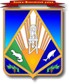 Уважаемые коллеги!В соответствии с постановлением администрации Ханты-Мансийского района от 20.03.2020 № 73 «Об утверждении перечня мероприятий по предупреждению распространения коронавирусной инфекции на территории Ханты-Мансийского района» прошу довести информацию, представленную в приложении к настоящему письму, до жителей сельских поселений.Приложение: на 1 л. в 1 экз.И.о. директора департамента строительства,архитектуры и ЖКХ                                                                     В.В.ПодкорытовИсполнитель:Зам. начальника управления, начальник отдела Астратов Александр Ивановия, телефон: 8(3467) 33-24-76Список рассылки к письму:Приложение:Уважаемые жители! 	В соответствии с постановлением администрации Ханты-Мансийского района от 20.03.2020 № 73 «Об утверждении перечня мероприятий по предупреждению распространения коронавирусной инфекции на территории Ханты-Мансийского района» информируем вас о возможности дистанционного внесения платы за коммунальные услуги в период эпидемиологического неблагополучия, связанного с COVID-19.Предлагаем временно отказаться от посещения общественных мест и производить оплату через мобильные приложения соответствующих банков (платеж по реквизитам), а также через личный кабинет Единого портала государственных услуг, платежный терминал QIWI, QIWI-Кошелек и др.Информация об оказании услуги, а так же реквизиты для оплаты размещены на официальном сайте муниципального предприятия «ЖЭК-3» по ссылке https://zhek-3.ru/.	Кроме того, в период эпидемиологического неблагополучия не будут начисляться пени за несвоевременное и (или) не полное внесение платы за коммунальные услуги до дня отмены режима повышенной готовности.	Предоставление коммунальных услуг в случае неполной оплаты потребителем коммунальной услуги в порядке и сроки, которые установлены действующим Законодательством ограничиваться не будет.Муниципальное образованиеХанты-Мансийского автономного округа – ЮгрыХанты-Мансийский районДЕПАРТАМЕНТ СТРОИТЕЛЬСТВА, АРХИТЕКТУРЫ И ЖКХ                      ул. Гагарина, 142, г. Ханты-Мансийск,Ханты-Мансийский автономный округ – Югра (Тюменская обл.), 628002тел.: (3467) 33-46-93факс: (3467) 33-24-00E-mail: dsajkh@hmrn.ruhttp:www.hmrn.ruГлавам сельских поселенийХанты-Мансийского района(по списку)[Номер документа][Дата документа]Наименование организацииДолжностьФ.И.О.Администрация сельского поселения ШапшаГлава сельского поселения ШапшаОвчерюкова Л.А.Администрация сельского поселения ВыкатнойГлава сельского поселения ВыкатнойЩепеткин Н.Г.Администрация сельского поселения СибирскийГлава сельского поселения СибирскийИванов А.А.Администрация сельского поселения ГорноправдинскГлава сельского поселения ГорноправдинскСадков О.С.Администрация сельского поселения ЦингалыГлава сельского поселения ЦингалыКозлов А.И.Администрация сельского поселения КедровыйГлава сельского поселения КедровыйВоронов И.Г.Администрация сельского поселения КрасноленинскийГлава сельского поселения КрасноленинскийШаманова О.Б.Администрация сельского поселения КышикГлава сельского поселения КышикНемельгин А.А.Администрация сельского поселения ЛуговскойГлава сельского поселения ЛуговскойВеретельников Н.В.Администрация сельского поселения НялинскоеГлава сельского поселения НялинскоеМамонтова Е.В.Администрация сельского поселения СелияровоГлава сельского поселения СелияровоЮдин А.А.Администрация сельского поселения СогомГлава сельского поселения СогомПолуянов Г.В.